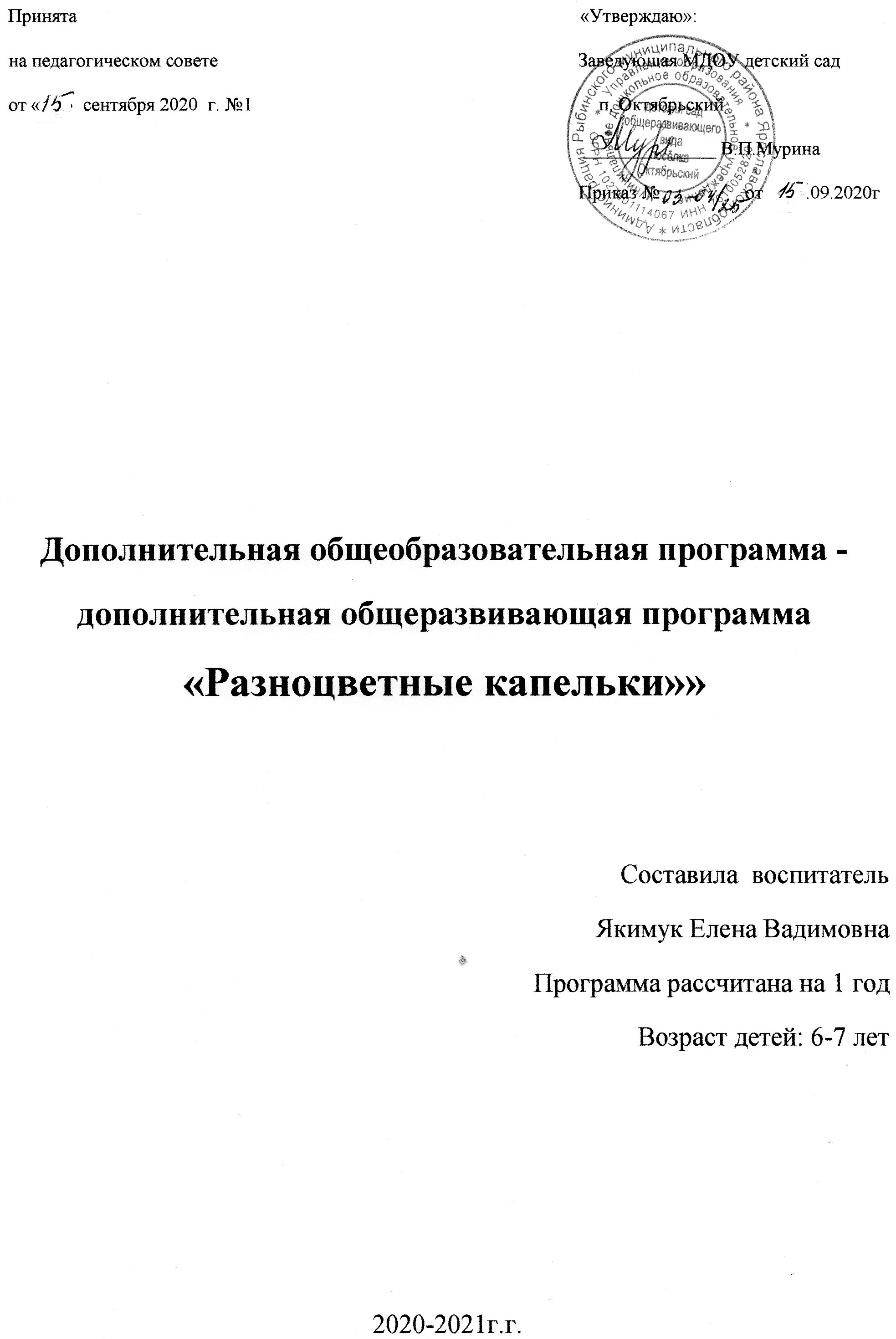 Целевой раздел программыПояснительная записка     Дошкольный возраст – период приобщения ребёнка к миру общечеловеческих ценностей, время установления первых отношений с людьми. Для нормального развития детям необходимо творческое самовыражение.      Творчество заложено в детях самой природой. Они любят сочинять, выдумывать, фантазировать, изображать, перевоплощать. Детское творчество само по себе не проявляется. Для этого необходимо внимание к нему со стороны взрослых.     Ребёнок познаёт мир всеми органами чувств. Чем богаче, разнообразнее жизненные впечатления ребёнка, тем ярче, необычнее его ассоциации.     Роль педагога – оказать всестороннюю помощь ребёнку при решении стоящих перед ним творческих задач, побуждать к нестандартным решениям.     Рисование – интересный и полезный вид творчества, в ходе которого разнообразными способами с использованием самых разных материалов, создаются живописные и графические изображения. Рисование приобщает детей к миру прекрасного, развивает творческие способности, формирует эстетический вкус, позволяет ощутить гармонию окружающего мира. Дети воспринимают художественные занятия, как новый, необычный и интересный опыт. Их, по началу, мало интересует результат, а интересен сам процесс. Тем не менее, даже совсем маленькие дети способны понять по-своему, оценить прекрасное и готовы создать собственное произведение искусства. Детский рисунок привлекает своей непосредственностью, выразительностью.Л.С.Выготский говорил о том, что «ребёнок рисует не то, что видит, а то, что знает». Для успешного обучения детей рисованию, можно использовать нетрадиционные техники. Ведь для работы во многих из них не требуется владение привычными инструментами – не нужны кисти и карандаши, когда есть собственные пальчики, которые слушаются малыша гораздо лучше, чем инструментыхудожника. Рисуя своими ладошками, маленькие художники развивают свою фантазию и абстрактное мышление.     На занятиях кружка дети не изучают, а осваивают приёмы и средства рисования нетрадиционными методами. Эти занятия отличаются от занятий, запланированных программой детского сада, но являются не изолированной работой от программы, а расширяют и углубляют знания, полученные на основных занятиях по изобразительной деятельности.Цель: Развивать потенциальные способности, заложенные в ребёнке, интерес к собственным открытиям через поисковую деятельность.Задачи:Развивающие:Формировать творческое мышление, устойчивый интерес к художественной деятельности;Развивать художественный вкус, фантазию, изобретательность, пространственное воображение;Формировать умения и навыки, необходимые для создания творческих работ.Развивать желание экспериментировать, проявляя яркие познавательные чувства: удивление, сомнение, радость от узнавания нового.Образовательные:Закреплять и обогащать знания детей о видах художественного творчества;Знакомить детей с различными видами изобразительной деятельности, многообразием художественных материалов и приёмами работы с ними, закреплять приобретённые умения и навыки, и показывать детям широту их возможного применения.Воспитательные:Воспитывать трудолюбие и желание добиваться успехов собственным трудом.Воспитывать внимание, аккуратность, целеустремлённость, творческую самореализацию. Программа рассчитана на детей старшего дошкольного возраста. Занятия проходят один раз в неделю.Предполагаемый результат:Развитие у детей интегральных качеств: сравнивают предметы, выделяя их особенности и художественно-изобразительных целях; плавно и ритмично изображают формообразующие линии; изображают предметы по памяти; используют цвет для создания различных образов; передают настроение в творческой работе; используют разные приёмы нетрадиционного рисования.     В процессе работы обеспечивается интеграция всех образовательных областей:Познание: игры по художественному творчеству.Чтение художественной литературы: стихи и рассказы о природе, загадки о предметах.Социализация: воспитание дружеских взаимоотношений.Коммуникация: развитие умения поддерживать беседу, обобщать, делать выводы, высказывать свою точку зрения.Здоровье: физкультминутки.Музыка: прослушивание музыкальных произведений.Труд: воспитывать желание участвовать в совместной трудовой деятельности, бережное отношение к материалам и инструментам.Методы работы:Индивидуальный.Групповой.Наглядный.Формы работы:Беседы, работы с наглядным материаломПрактические упражнения для отработки необходимых навыков.Чтение художественной литературы.Рассматривание репродукций, картин.Содержательный раздел программыСЕНТЯБРЬТема: «Прощанье с летом» (рисование по мятой бумаге)Программное содержание: Учить рисовать цветы, закреплять умение детей наносить один слой краски на другой, ч использованием техники рисования по мятой бумаге.Оборудование: лист бумаги, акварельные краски, кисти, баночки с водой.Тема: «Грибы в корзине» (рисование ладошкой)Программное содержание: Продолжать знакомить детей с техникой рисования с помощью прижимания руки. Развивать пространственное мышление, чувство композиции и цвета, воображения. Воспитывать эстетическое отношение к природе.Оборудование: тонированный лист бумаги, гуашь, кисти, баночки с водой.Тема: «Тонировка бумаги» (занятие 1)Программное содержание: Продолжать учить детей рисовать по сырому листку акварельными красками; смешивать краски и получать различные цвета и оттенки. Развивать воображение, наблюдательность.Оборудование: лист бумаги, акварельные краски, кисли, баночки с водой.Тема: «Осеннее дерево» (кляксаграфия) (занятие 2)Программное содержание: Продолжать знакомить с техникой рисования –кляксаграфией. Учить изображать дерево путём раздувания кляксы. Учить дорисовывать на дереве листья, путём прижимания кисточки.Оборудование: готовый тонированный лист бумаги, коктейльные трубочки, гуашь, кисти, баночки с водой.
ОКТЯБРЬТема: «Разноцветные зонтики» (зетангл)Программное содержание: Познакомить детей с новой техникой рисования – зетангл. Продолжать учить рисовать восковыми метками по трафарету. Учить украшать зонтики узорами в технике зетангл; закрашивать фон рисунка акварельными красками. Развивать эстетическое восприятие ярких разнообразных цветов.Оборудование: лист бумаги, восковые мелки, акварельные краски, кисти, баночки с водой.Тема: «Волшебный клён» (рисование смятой бумагой)Программное содержание: Продолжать учить детей рисовать дерево. Учить создавать крону осеннего клёна при помощи смятой бумаги. Развивать воображение, наблюдательность.Оборудование: лист бумаги, восковые мелки, гуашь, кисти, баночки с водой.Тема: «Павлин» (рисование зубной щёткой и тычком)Программное содержание: Продолжать закреплять умение рисовать зубной щёткой хвост павлина, украшать его при помощи поролоновых тычков. Развивать творческое воображение.Оборудование: лист бумаги, трафареты, простой карандаш, стеки, зубные щётки, кисти, баночки с водой, гуашь.Тема: «Попугай» (метод тычка)Программное содержание: Учить рисовать попугая из круга, овала и треугольника. Продолжать учить закрашивать методом тычка жесткой полусухой кисти. Расширять знания детей об экзотических птицах. Развивать эстетическое восприятие ярких и разнообразных цветов.Оборудование: лист бумаги, акварель, жёсткая кисть, баночки с водой.НОЯБРЬТема: «Черепаха» (пуантилизм)Программное содержание: Закреплять умение заполнять пространство точками – пуантилизм. Развивать воображение, мелкую моторику рук, творческое мышление. Воспитывать усидчивость.Оборудование: лист бумаги с изображением черепахи, акварельные краски, ватные палочки, баночки с водой.Тема: «Плюшевый медвежонок» (рисование губкой)Программное содержание: Учить ярко передавать изображаемый объект при помощи губки, характерную фактурность его внешнего вида (объем, пушистость).Оборудование: лист бумаги, простой карандаш, губка, гуашь.Тема: «Натюрморт» рисование мятой бумагой, пальчиками, штампами)Программное содержание: Продолжать знакомить с жанром живописи – натюрмортом. Продолжать учить рисовать смятой бумагой цветы, штампами и пальчиками фрукты.Оборудование: лист бумаги, гуашь, кисти, баночки с водой, штампы фруктов, ½ листа бумаги (для рисования цветов).Тема: «Волшебный цветок» (кубизм)Программное содержание: Познакомить с новой техникой рисования – кубизмом. Развивать творческое воображение. Учить детей создавать необычный цветок, используя трафареты геометрических форм, подбирая цветовую гамму. Воспитывать инициативность, эстетический вкус.Оборудование: лист бумаги, набор трафаретов геометрических форм, цветные карандаши, мелки.ДЕКАБРЬТема: «Снежинка» (граттаж) (занятие 1)Программное содержание: Учить заштриховывать в разных направлениях весь лист бумаги восковым мелком белого цвета; затем покрывать его слоем синей гуаши.Оборудование: лист бумаги, восковые мелки, гуашь, кисточки.Тема: «Снежинка» (граттаж) (занятие 2)Программное содержание: Познакомить детей с новой техникой рисования – граттаж. Упражнять в использовании таких средств выразительности, как линия, штрих. Продолжать развивать фантазию и воображение.Оборудование: тонированный лист бумаги, деревянные палочки.Тема: «Семья снеговиков» (рисование тычком, печатками)Программное содержание: Учить детей рисовать объёмные изображения. Дополнять рисунок печатью – снежинки. Создавать радостное настроение. Продолжать развивать фантазию и образное мышление.Оборудование: тонированный лист бумаги, поролоновые тычки, гуашь, кисти, баночки с водой, печатки-снежинки.Тема: «Новогодние шары на еловой ветке» (монотипия)Программное содержание: Продолжать знакомить детей с техникой монотипия. Воспитывать интерес к творчеству. Способствовать развитию творческого воображения, мышления, художественно-эстетических навыков, мелкой моторики, глазомера, внимания.Оборудование: листы бумаги, восковые мелки, шаблоны елочных шаров, гуашь, кисти, баночки с водой.ЯНВАРЬТема: «Абстракция» (зетангл)Программное содержание: Продолжать знакомить детей с новой техникой рисования – зетангл. Учить заполнять пустое пространство разными узорами. Проявлять внимательность, воспитывать усидчивость, целенаправленность.Оборудование: листы бумаги, разделённый линиями; восковые мелки.Тема: «В гостях у матушки Зимы» (способ неравномерного наложения на густой слой краски)Программное содержание: Учить замечать изменения цвета в природе, в связи с изменением времени года. Учить дополнять рисунок деталями – ёлками. Изображать их в двух измерениях.Оборудование: листы бумаги, акварель, кисти, плёнка, баночки с водой.Тема: «Аквариум» (мыльные пузыри)Программное содержание: Познакомить с новой техникой рисования – мыльными пузырями. Учить, разбавленную гуашь жидким мылом, выдувать из коктейльной трубочки, получая пузырьки и переносить их на бумагу. Учить дорисовывать аквариумный рыбок.Оборудование: листы бумаги, гуашь с жидким мылом, трубочки коктейльные, акварель, кисти, баночки с водой.ФЕВРАЛЬТема: «Пингвины» (восковые мелки + акварель)Программное содержание: Учить создавать сюжетную композицию, рисовать пингвинов в виде кругов и овалов, закрашивать восковыми мелками. Учить передавать в рисунке среду обитания пингвинов снег, лёд.Оборудование: листы бумаги, восковые мелки, акварельные краски, кисти, баночки с водой.Тема: «Сказочная рыбка» (кубизм)Программное содержание: Продолжать знакомить с новой техникой рисования – кубизмом. Развивать творческое воображение. Учить создавать необычный образ рыбки, используя трафареты геометрических форм, подбирая цветовую гамму.Оборудование: лист бумаги с изображением рыбки, набор трафаретов, цветные карандаши, восковые мелки.Тема: «Открытка к Дню Защитника Отечества» (пуантилизм)Программное содержание: Продолжать знакомить детей с праздником защитника Отечества. Учить рисовать восковыми мелками военный транспорт – танк, используя знакомые геометрические формы. Продолжать учить заполнять пространство танка точками – пуантилизм. Развивать мелкую моторику, усидчивость.Оборудование: лист бумаги, восковые мелки, гуашь, ватные палочки, кисти, баночки с водой.Тема: «Город» (рисование кусочком картона)Программное содержание: Познакомить детей с новой техникой рисования кусочками картона. Учить рисовать полосками картона, составлять законченный сюжет. Закрепить умение набирать краску на картон и изображать предметы. Учить дорисовывать детали кисточкой. Развивать чувства композиции.Оборудование: листы бумаги, полоски картона, гуашь, кисти, баночки с водой.МАРТТема: «Букет для мамы» (рисование по сырой бумаге)Программное содержание: Учить создавать цветочную композицию на сырой бумаге, дорисовывать отдельные детали изображения кистью. Развивать воображение и творчество.Оборудование: листы бумаги, кисти, акварель, баночки с водой.Тема: «Морские просторы» (монотипия)Программное содержание: Продолжать знакомить детей с техникой рисования – монотипией. Подвести детей к тому, что эта техника бывает двух видов: предметная и пейзажная. Развивать умения создавать композицию, самостоятельно подбирать цветовую гамму.Оборудование: листы бумаги, акварельные краски, кисти, баночки с водой.Тема: «Лесной сторож – филин» (тычок мятой бумагой)Программное содержание: Учить детей создавать выразительный образ филина, используя технику тычка мятой бумагой. Развивать умение пользоваться выразительными средствами графики.Оборудование: листы бумаги, комок бумаги, гуашь, кисти, баночки с водой.Тема: «Превращение ладошки» Программное содержание: Совершенствовать умение делать отпечатки ладони и дорисовывать их до определённого образа. Продолжать совершенствовать умение детей применять разные нетрадиционные способы рисования.Оборудование: листы бумаги, акварель, кисти, баночки с водой, салфетки, ватные палочки, тычки.АПРЕЛЬТема: «Пасхальное яйцо» (зетангл) (восковые мелки+акварель)Программное содержание: Расширять знания о празднике Пасхи. Продолжать учить рисовать в технике зетангл. Учить делить предмет на секторы и заполнять их различными рисунками.Оборудование: заготовки из листа бумаги в виде формы яйца, восковые мелки, акварельные краски, кисти, баночки с водой.Тема: «Космические дали» (пуантилизм, набрызг)Программное содержание: Развивать умение самостоятельно располагать изображения на листе бумаги. Закреплять умение заполнять детали (планеты) точками. Развивать мелкую моторику. Учить создавать образ звездного неба, используя смешение красок, набрызг. Развивать цветовое восприятие.Оборудование: листы бумаги, шаблоны планет, ватные палочки, акварельные краски, кисти, баночки с водой, зубные щётки.Тема:«Радуга-дуга» (тычок жёсткой кистью)Программное содержание: Закреплять знания семи цветов спектра. Продолжать знакомить с техникой рисования «тычок жёсткой кистью». Развивать цветовое восприятие.Оборудование: листы бумаги, жёсткие кисти, акварель, баночки с водой.Тема: «Цветущая ветка вишни» (тычок)Программное содержание: Продолжать учить рисовать поролоновым тычком цветки вишни.Воспитывать эстетическое отношение к природе.Оборудование: листы бумаги, поролоновые тычки, гуашь, кисти, баночки с водой.МАЙТема: «День Победы – праздничный салют» (граттаж)(подготовка листа)Программное содержание: Продолжать знакомить с техникой рисования граттаж. Учить закрашивать разноцветными восковыми мелками лист в разных направлениях; покрывать слоем синей гуаши.Оборудование: листы бумаги, восковые мелки, гуашь, кисти.Тема: «День Победы – праздничный салют» (граттаж)Программное содержание: Продолжать учить процарапывать рисунок деревянной палочкой или шариковой ручкой салют. Продолжать развивать фантазию и воображение.Оборудование: тонированные листы бумаги, деревянные палочки или шариковые ручки.Тема: «Божья коровка» (печатанье оттиском)Программное содержание: Продолжать знакомить детей с техникой печатания оттисков печатками из пластилина; наносить пятна божье коровки поролоновыми тычками. Дорисовывать зелёные листья кисточкой.Оборудование: листы бумаги, печатки из пластилина, кисти, гуашь, баночки с водой.Тема: «Сирень» (тычок жёсткой кистью)Программное содержание: Продолжать учить рисовать жёсткой кистью, нанося вначале тёмный тон, а затем светлый. Воспитывать эстетическое отношение к природе.Оборудование: листы бумаги, жёсткая кисть, гуашь, баночки с водой.Организационный раздел программыРежим работы кружка: Количество занятий: 1 раз в неделю, 4 раза в месяц, 36 занятий в год. Длительность занятий: 30 минутСписок детей: